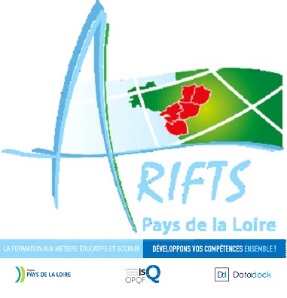 Formation Accompagnant Éducatif Petite Enfanceen contrat d’apprentissageDOSSIER DE CANDIDATURE 2020-2021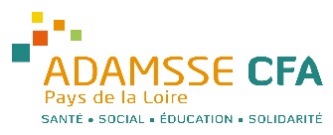 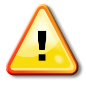 Liste des pièces à fournir avec ce dossier complété, daté et signé– aucune des pièces ne doit être agrafée ou collée –Dossier d’inscription COMPLET à retourner impérativement à :Association Régionale pour l’Institut de Formation en Travail SocialSite angevin - 6 rue Georges Morel 49045 ANGERS CEDEX 01 accueil.siteangevin@arifts.frSite nantais –10, rue Marion Cahour – 44400 REZE 02 40 75 69 94 accueil.sitenantais@arifts.fr– www.arifts.frIDENTITEIDENTITEIDENTITEIDENTITECIVILITEMadame  Madame  Monsieur NOM (si différent du nom de naissance)NOM de jeune fillePrénomsDate de NaissanceVille de naissance    n° département      n° département      n° département  Pays de Naissance      -  nationalité         -  nationalité         -  nationalité     Numéro de Sécurité Sociale  -   -   - Situation FamilialeCélibataire    -     Vie Maritale    -     Marié(e)  Célibataire    -     Vie Maritale    -     Marié(e)  Célibataire    -     Vie Maritale    -     Marié(e)  COORDONNEES PERSONNELLESCOORDONNEES PERSONNELLESCOORDONNEES PERSONNELLESCOORDONNEES PERSONNELLESADRESSE N°    nom de la voie  N°    nom de la voie  N°    nom de la voie Complément adresse 1Code Postal et VilleTéléphone fixe perso : Téléphone fixe perso : Téléphonie mobile perso :  Téléphonie mobile perso :  Email principal : Email principal : Email principal : Email principal : Situation actuelleSalarié(e)  - demandeur d’emploi  - autre (précisez) _______________________Salarié(e)  - demandeur d’emploi  - autre (précisez) _______________________Salarié(e)  - demandeur d’emploi  - autre (précisez) _______________________Numéro Identifiant National (ce numéro composé de 10 chiffres et une lettre figure sur les certificats de sorties scolaires ou sur les relevés de note des diplômes de l’enseignement secondaire)Numéro Identifiant National (ce numéro composé de 10 chiffres et une lettre figure sur les certificats de sorties scolaires ou sur les relevés de note des diplômes de l’enseignement secondaire)Numéro Identifiant National (ce numéro composé de 10 chiffres et une lettre figure sur les certificats de sorties scolaires ou sur les relevés de note des diplômes de l’enseignement secondaire)Numéro Identifiant National (ce numéro composé de 10 chiffres et une lettre figure sur les certificats de sorties scolaires ou sur les relevés de note des diplômes de l’enseignement secondaire)              -                                                   10 chiffres                                              1 lettre              -                                                   10 chiffres                                              1 lettre              -                                                   10 chiffres                                              1 lettre              -                                                   10 chiffres                                              1 lettre INSCRIPTION INSCRIPTION INSCRIPTION INSCRIPTIONJe désire m’inscrire à la Formation en contrat d’apprentissage du CAP Accompagnant Educatif Petite Enfance Je désire m’inscrire à la Formation en contrat d’apprentissage du CAP Accompagnant Educatif Petite Enfance Je désire m’inscrire à la Formation en contrat d’apprentissage du CAP Accompagnant Educatif Petite Enfance Je désire m’inscrire à la Formation en contrat d’apprentissage du CAP Accompagnant Educatif Petite Enfance Lieu de formation :    NANTES – REZE                ANGERS Nature des enseignements :  CAP AEPE « Enseignements Professionnels »      CAP AEPE « Enseignements Généraux »                                                                                                                                            si pas de diplômeLieu de formation :    NANTES – REZE                ANGERS Nature des enseignements :  CAP AEPE « Enseignements Professionnels »      CAP AEPE « Enseignements Généraux »                                                                                                                                            si pas de diplômeLieu de formation :    NANTES – REZE                ANGERS Nature des enseignements :  CAP AEPE « Enseignements Professionnels »      CAP AEPE « Enseignements Généraux »                                                                                                                                            si pas de diplômeLieu de formation :    NANTES – REZE                ANGERS Nature des enseignements :  CAP AEPE « Enseignements Professionnels »      CAP AEPE « Enseignements Généraux »                                                                                                                                            si pas de diplôme 2ème choix - si je ne trouve pas d’employeur et que j’ai 18 ans à la rentrée : je suis intéressé(e) pour intégrer la « Formation Professionnelle » payante de la formation AEPE (nous recontacter en juin par téléphone) 2ème choix - si je ne trouve pas d’employeur et que j’ai 18 ans à la rentrée : je suis intéressé(e) pour intégrer la « Formation Professionnelle » payante de la formation AEPE (nous recontacter en juin par téléphone) 2ème choix - si je ne trouve pas d’employeur et que j’ai 18 ans à la rentrée : je suis intéressé(e) pour intégrer la « Formation Professionnelle » payante de la formation AEPE (nous recontacter en juin par téléphone) 2ème choix - si je ne trouve pas d’employeur et que j’ai 18 ans à la rentrée : je suis intéressé(e) pour intégrer la « Formation Professionnelle » payante de la formation AEPE (nous recontacter en juin par téléphone)RECRUTEMENT EMPLOYEURRECRUTEMENT EMPLOYEURRECRUTEMENT EMPLOYEURÀ ne remplir que SI vous êtes en contact avec un employeur intéressé par votre candidature – pour un recrutement en contrat d’apprentissage – veuillez indiquer ses coordonnées : À ne remplir que SI vous êtes en contact avec un employeur intéressé par votre candidature – pour un recrutement en contrat d’apprentissage – veuillez indiquer ses coordonnées : À ne remplir que SI vous êtes en contact avec un employeur intéressé par votre candidature – pour un recrutement en contrat d’apprentissage – veuillez indiquer ses coordonnées : Nom de l’établissement Nom de votre interlocuteur  Téléphone  Téléphone Adresse Code Postal et Ville CURSUS ET EXPERIENCES PROFESSIONNELLESCURSUS ET EXPERIENCES PROFESSIONNELLESCURSUS ET EXPERIENCES PROFESSIONNELLESDiplômes obtenus Brevet des Collèges          - date d’obtention       établissement :  CAP / BEP  série  - date d’obtention       établissement :  BACsérie  - date d’obtention       établissement :  BAC +2série  - date d’obtention       établissement :  BAC +3 & +série  - date d’obtention       établissement :  BTS / autresérie  -  date d’obtention       établissement :  Premiers Secours - date d’obtention      Brevet des Collèges          - date d’obtention       établissement :  CAP / BEP  série  - date d’obtention       établissement :  BACsérie  - date d’obtention       établissement :  BAC +2série  - date d’obtention       établissement :  BAC +3 & +série  - date d’obtention       établissement :  BTS / autresérie  -  date d’obtention       établissement :  Premiers Secours - date d’obtention      Brevet des Collèges          - date d’obtention       établissement :  CAP / BEP  série  - date d’obtention       établissement :  BACsérie  - date d’obtention       établissement :  BAC +2série  - date d’obtention       établissement :  BAC +3 & +série  - date d’obtention       établissement :  BTS / autresérie  -  date d’obtention       établissement :  Premiers Secours - date d’obtention     Etes-vous reconnu travailleur handicapé ?OUI    NON  (fournir la reconnaissance travailleur handicapé)OUI    NON  (fournir la reconnaissance travailleur handicapé)Avez-vous une pathologie qui peut vous faire bénéficier d’un aménagement lors de l’examen ?  OUI     NON Avez-vous une pathologie qui peut vous faire bénéficier d’un aménagement lors de l’examen ?  OUI     NON Avez-vous une pathologie qui peut vous faire bénéficier d’un aménagement lors de l’examen ?  OUI     NON PERSONNE A PREVENIR EN CAS D’URGENCEPERSONNE A PREVENIR EN CAS D’URGENCEPERSONNE A PREVENIR EN CAS D’URGENCENOM et prénomADRESSE N°   nom de la rue  N°   nom de la rue Complément d’adresseCode Postal et VilleTéléphone fixe : Téléphone fixe : Téléphonie mobile :  Email : Email : Email : Comment avez-vous connu l’ARIFTS ?             Comment avez-vous connu l’ARIFTS ?             Comment avez-vous connu l’ARIFTS ?             CATEGORIE SOCIO PROFESSIONNELLEcocher les cases correspondantes CATEGORIE SOCIO PROFESSIONNELLEcocher les cases correspondantes CATEGORIE SOCIO PROFESSIONNELLEcocher les cases correspondantes CatégoriePèreMèreAgriculteur exploitantArtisan Commerçant et assimiléChef d’entreprise de dix salariés ou plusProfession libéraleCadre de la fonction publiqueProfesseur et assimiléProfession information, arts, spectaclesCadre administratif et commerçant d’entrepriseIngénieur – Cadre technicien d’entrepriseInstituteur et assimiléProfession intermédiaire santé-travail socialProfession intermédiaire administratif – fonction publiqueClergé, religieuxProfession intermédiaire administrative et commerciale des entreprisesTechnicienContremaître, agent de maîtriseEmployé civil, agent de service fonction publiquePolicier et militaireEmployé administratif d’entrepriseEmployé de commercePersonnel des services directs aux particuliersOuvrier qualifiéOuvrier non qualifiéOuvrier agricoleRetraité (préciser de quelle activité professionnelle)Personne sans activité professionnellePère ou mère n’ayant jamais travailléDate :     Signature du candidat : SITUATION DANS LES 12 MOIS PRECEDANT L’ENTREE EN FORMATIONcocher la case correspondante à votre situation principale et préciser SITUATION DANS LES 12 MOIS PRECEDANT L’ENTREE EN FORMATIONcocher la case correspondante à votre situation principale et préciser  en formation études secondaires études supérieures préparation à un concoursvoie initiale contrat d’apprentissage contrat de professionnalisation autre Intitulé de la formation :    Année : Etablissement :   localisation : Intitulé de la formation :    Année : Etablissement :   localisation :  en emploi dans le secteur social ou médico-social dans un autre secteur Poste occupé : Etablissement :   localisation : Type de contrat :  CDI           CDD           CAE           autre : Poste occupé : Etablissement :   localisation : Type de contrat :  CDI           CDD           CAE           autre :  participation à un dispositif de formation professionnelle destiné aux jeunes à la recherche d’un emploi ou d’une qualification (préciser le type de dispositif) participation à un dispositif de formation professionnelle destiné aux jeunes à la recherche d’un emploi ou d’une qualification (préciser le type de dispositif) demandeur d’emploi inactivité liée à la maladie ou la maternité autre (préciser)  demandeur d’emploi inactivité liée à la maladie ou la maternité autre (préciser) Une LETTRE DE MOTIVATION argumentant votre projet de vouloir participer à l'accueil et à l'éducation des jeunes enfants.Un CURRICULUM VITAEBulletin n°3 du casier judiciaire (obligatoire) https://www.cjn.justice.gouv.frLa copie de votre reconnaissance de travailleur handicapé (RQTH) si vous en êtes titulaireLa copie des DIPLOMES que vous possédez ou ATTESTATIONS DE FORMATION (si vous n'avez pas les diplômes) ou CERTIFICATS DE SCOLARITÉLa copie de votre Certificat individuel de participation à la journée défense et citoyenneté.Photocopie de votre CARTE D'IDENTITE recto et verso.1 PHOTO  d'identité récente (avec votre nom inscrit au dos)   Un Relevé d’Identité Bancaire (RIB) pour le versement de l’indemnité PASS APPRENTI (indemnité pour les frais de transport et d’hébergement)